2022 CWOSSA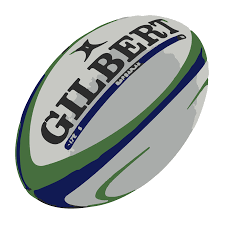 AAA Girls’ RugbyCHAMPIONSHIPWelcome to the CWOSSA AAA Girls’ Rugby Championship. Below is information forcoaches regarding the event. Information for athletes and parents can be found directly on the website.As soon as you qualify for CWOSSA please emailDate: Wednesday, May 18 – Pool Play; Friday, May 10 – ChampionshipsConvenor: Jennifer Grierson-Young, Brantford CI, jennifer.grierson@granderie.caLocation: Bisons Alumni/North Park Sports Complex280 North Park StBrantford, ONN3R2W9Washrooms and change rooms will be available on site. There will be a small concession (Gatorade and snack), there are a few food establishments (Pizza Pizza, Subway, etc.) within walking distance of the playing area.  Cost: The fee is $400, payable to “BCI Rugby”Schedule: Posted on website. Check the schedule regularly for updates on game times.  Forms: Email the forms required. The forms are located in the Forms tab on the website.Contact Info: Email Jennifer Grierson-Young your contact info, email and cell #'s where you can be reached in case of inclement weather. Inclement Weather: Shelter can be taken in Bisons facility buildingPlaying Regulations: They can be found on the CWOSSA website. (cwossa.ca)OFSAA: May 30 – June 1, Kitchener, ON; CWOSSA #1